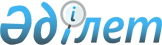 "2018-2020 жылдарға арналған Ұлан ауданы Таврия ауылдық округінің бюджеті туралы" Ұлан аудандық мәслихатының 2018 жылғы 4 қаңтардағы № 157 шешіміне өзгерістер енгізу туралы
					
			Күшін жойған
			
			
		
					Шығыс Қазақстан облысы Ұлан аудандық мәслихатының 2018 жылғы 11 қазандағы № 233 шешімі. Шығыс Қазақстан облысы Әділет департаментінің Ұлан аудандық Әділет басқармасында 2018 жылғы 31 қазанда № 5-17-199 болып тіркелді. Күші жойылды - Шығыс Қазақстан облысы Ұлан аудандық мәслихатының 2018 жылғы 28 желтоқсандағы № 265 шешімімен
      Ескерту. Күші жойылды - Шығыс Қазақстан облысы Ұлан аудандық мәслихатының 28.12.2018 № 265 шешімімен (01.01.2019 бастап қолданысқа енгізіледі).

      РҚАО-ның ескертпесі.

      Құжаттың мәтінінде түпнұсқаның пунктуациясы мен орфографиясы сақталған.
      Қазақстан Республикасының 2008 жылғы 4 желтоқсандағы Бюджеттік Кодексінің 109-1 бабына, "Қазақстан Республикасындағы жергілікті мемлекеттік басқару және өзін-өзі басқару туралы" Қазақстан Республикасының 2001 жылғы 23 қаңтардағы Заңының 6-бабы 1– тармағы 1) тармақшасына, "2018–2020 жылдарға арналған Ұлан ауданының бюджеті туралы" Ұлан аудандық мәслихатының 2017 жылғы 22 желтоқсандағы № 137 шешіміне өзгерістер енгізу туралы" Ұлан аудандық мәслихатының 2018 жылғы 10 қыркүйектегі № 224 шешіміне сәйкес, Ұлан аудандық мәслихаты ШЕШІМ ҚАБЫЛДАДЫ:
      1. "2018–2020 жылдарға арналған Ұлан ауданы Таврия ауылдық округінің бюджеті туралы" Ұлан аудандық мәслихатының 2018 жылғы 4 қаңтардағы № 157 шешіміне (нормативтік құқықтық актілерді мемлекеттік тіркеу Тізілімінде 5448 нөмірімен тіркелген, 2018 жылғы 25 қаңтарда Қазақстан Республикасы нормативтік құқықтық актілерінің Эталондық бақылау банкінде электрондық түрде жарияланған) мынадай өзгерістер енгізілсін:
      1 тармақ келесі редакцияда жазылсын:
      "1. 2018 – 2020 жылдарға арналған Таврия ауылдық округ бюджеті тиісінше қосымшаға сәйкес, соның ішінде 2018 жылға мынадай көлемде бекітілсін:
      1) кірістер – 26619,4 мың теңге, оның ішінде:
      салықтық түсімдер – 11388,0 мың теңге;
      салықтық емес түсімдер – 782,7 мың теңге;
      негізгі капиталды сатудан түсетін түсімдер – 0,0 мың теңге;
      трансферттер түсімі – 14448,7 мың теңге;
      2) шығындар – 26619,4 мың теңге;
      3) таза бюджеттік кредиттеу – 0,0 мың теңге, соның ішінде:
      бюджеттік кредиттер – 0,0 мың теңге;
      бюджеттік кредиттерді өтеу – 0,0мың теңге;
      4) қаржы активтерімен операциялар бойынша сальдо – 0,0 мың теңге, оның ішінде:
      қаржы активтерін сатып алу – 0,0 мың теңге;
      мемлекеттің қаржы активтерін сатудан түсетін түсімдер – 0,0 мың теңге;
      5) бюджет тапшылығы (профициті) – 0,0 мың теңге;
      6) бюджет тапшылығын қаржыландыру (профицитті пайдалану) – 0,0 мың теңге, оның ішінде:
      қарыздар түсімі – 0,0 мың теңге;
      қарыздарды өтеу – 0,0 мың теңге;
      бюджет қаражатының пайдаланылатын қалдықтары – 0,0 мың теңге.";
      аталған шешімнің қосымшасы осы шешімнің қосымшасына сәйкес жаңа редакцияда жазылсын.
      2. Осы шешім 2018 жылдың 1 қаңтарынан қолданысқа енгізіледі. Ұлан ауданының Таврия ауылдық округінің 2018 жылға арналған бюджеті
					© 2012. Қазақстан Республикасы Әділет министрлігінің «Қазақстан Республикасының Заңнама және құқықтық ақпарат институты» ШЖҚ РМК
				
      Ұлан аудандық

      мәслихат хатшысы, сессия төрағасы 

О. Сыдыков
Ұлан аудандық мәслихаттың 
2018 жылғы 11 қазандағы № 233 
шешіміне № 1 қосымшаҰлан аудандық мәслихаттың 
2018 жылғы 4 қаңтардағы № 157 
шешіміне № 1 қосымша
Санаты
Санаты
Санаты
Санаты
Сыныбы
Сыныбы
Сыныбы
Iшкi сыныбы
Iшкi сыныбы
Атауы
сомасы (мың теңге) 1 2 3 4 5
I. КІРІСТЕР
26619,4
1
Салықтық түсімдер 
11388,0
01
Табыс салығы
5446,9
2
Жеке табыс салығы
5446,9
04
Меншiкке салынатын салықтар
5941,1
1
Мүлiкке салынатын салықтар
30,1
3
Жер салығы
461,0
4
Көлiк құралдарына салынатын салық
5450,0
2
Салықтық емес түсімдер
782,7
01
Мемлекеттік меншіктен түсетін кірістер
28,0
5
Мемлекет меншігіндегі мүлікті жалға беруден түсетін кірістер
28,0
06
Басқа да салықтық емес түсiмдер
754,7
1
Басқа да салықтық емес түсiмдер
754,7
4
Трансферттердің түсімдері
14448,7
02
Мемлекеттiк басқарудың жоғары тұрған органдарынан түсетiн трансферттер
14448,7
3
Аудандардың (облыстық маңызы бар қаланың) бюджетінен трансферттер
14448,7
Ағымдағы нысаналы трансферттер
4448,7
Нысаналы даму трансферттері
0,0
Субвенциялар
10000,0
Функционалдық топ
Функционалдық топ
Функционалдық топ
Функционалдық топ
Функционалдық топ
Функционалдық кіші топ
Функционалдық кіші топ
Функционалдық кіші топ
Функционалдық кіші топ
Бюджеттік бағдарламалардың әкімшісі
Бюджеттік бағдарламалардың әкімшісі
Бюджеттік бағдарламалардың әкімшісі
Бюджеттік бағдарлама
Бюджеттік бағдарлама
Атауы
сомасы (мың теңге) 1 2 3 4 5 6
II. ШЫҒЫНДАР
26619,4
01
Жалпы сипаттағы мемлекеттiк қызметтер 
20396,3
1
Мемлекеттiк басқарудың жалпы функцияларын орындайтын өкiлдi, атқарушы және басқа органдар
20396,3
124
Аудандық маңызы бар қала, ауыл, кент,ауылдық округ әкімінің аппараты
20396,3
001
Аудандық маңызы бар қаланың, ауыл,кент, ауылдық округ әкімінің қызметін қамтамасыз ету жөніндегі қызметтер
20118,7
022
Мемлекеттік органның күрделі шығыстары
277,6
07
Тұрғын үй-коммуналдық шаруашылық
1959,0
3
Елді-мекендерді көркейту
1959,0
124
Аудандық маңызы бар қала,ауыл, кент,ауылдық округ әкімінің аппараты
1959,0
008
Елді мекендердегі көшелерді жарықтандыру
1259,0
009
Елді мекендердің санитариясын қамтамасыз ету
400,0
010
Жерлеу орындарын ұстау және туыстары жоқ адамдарды жерлеу
0,0
011
Елді мекендерді абаттандыру мен көгалдандыру
300,0
12
Көлiк және коммуникация
4264,1
1
Автомобиль көлiгi
4264,1
124
Аудандық маңызы бар қала,ауыл, кент,ауылдық округ әкімінің аппараты
4264,1
013
Аудандық маңызы бар қалаларда,ауылдарда, кенттерде, ауылдық округтерде автомобиль жолдарының жұмыс істеуін қамтамасыз ету
4264,1
13
Басқалар
0,0
9
Басқалар
0,0
124
Аудандық маңызы бар қала, ауыл, кент, ауылдық округ әкімінің аппараты
0,0
040
Өңірлерді дамытудың 2020 жылға дейінгі бағдарламасы шеңберінде өңірлерді экономикалық дамытуға жәрдемдесу бойынша шараларды іске асыруға ауылдық елді мекендерді жайластыруды шешуге арналған іс-шараларды іске асыру
0,0
III.Таза бюджеттік кредит беру
0,0
Бюджеттік кредиттер
0,0
IV.Қаржы активтерімен операциялар бойынша сальдо
0,0
Қаржы активтерін сатып алу
0,0
V.Бюджет тапшылығы (профициті)
0,0
VI.Бюджет тапшылығын қаржыландыру (профицитті пайдалану)
0,0